For the third year in a row the club voted to spend Thanksgiving at the Hauser Geode Beds just to the west of Blythe, CA.  As we get more familiar with this place we have better field trips.  Thursday was a travel day for most of us and Richard and Donna hosted a nice Thanksgiving pot luck.  No one went away hungry.Dave, Frank, Jean and Steve chilling after a long drive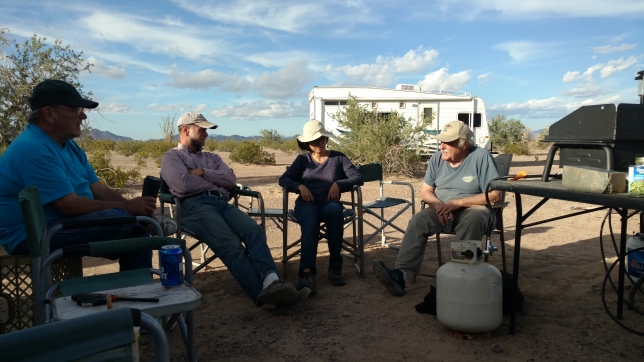 Chow time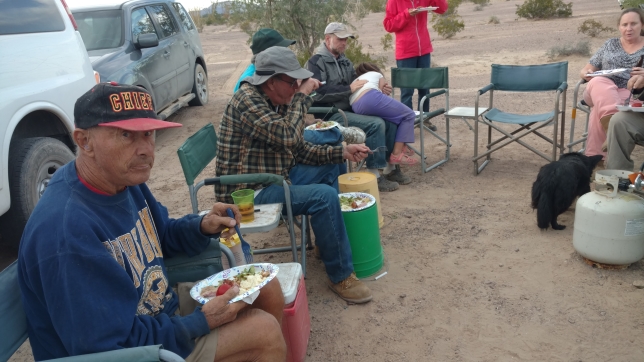 First day sunset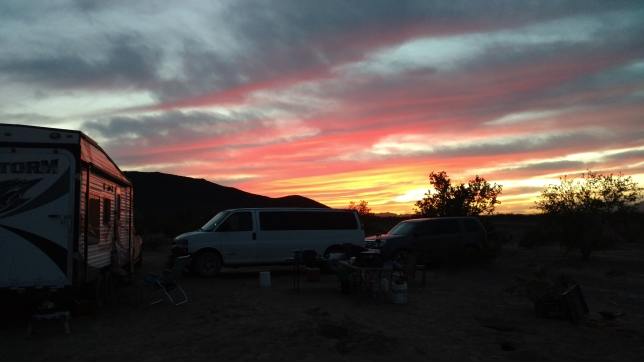 I got a ultraviolet light so I decided to check out some boring looking rocks around the campground.  Here they are under normal light and long wave ultraviolet.Normal light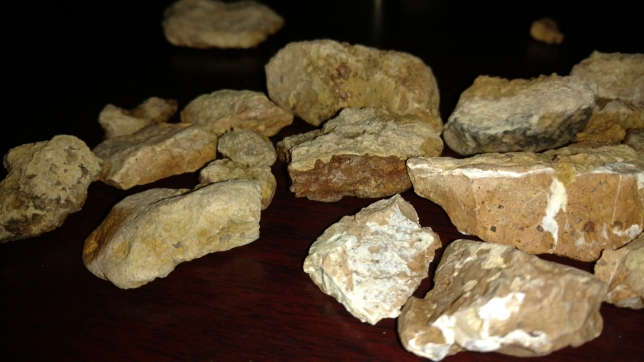 Ultraviolet light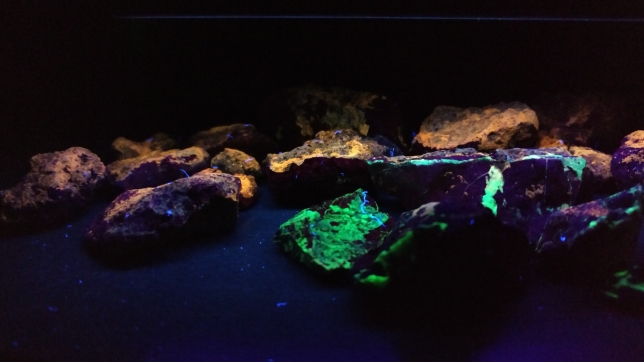 I was very surprised.  Now I knew that rocks in this area fluoresce.The next day we headed out to the main black agate site.  We got a bit turned around on the way our there, but everyone found some good pieces.Black agate site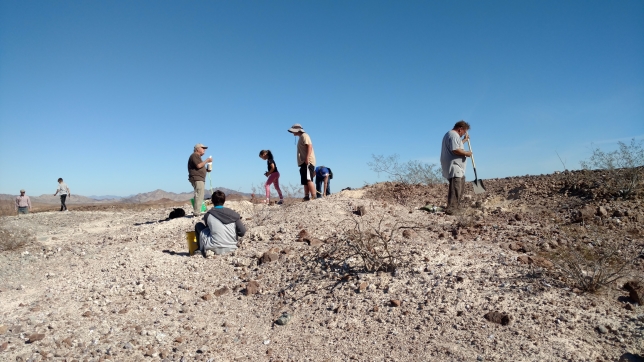 Heidi’s prize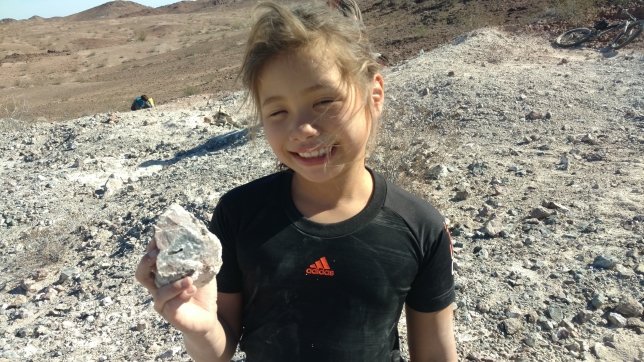 Olaf’s winner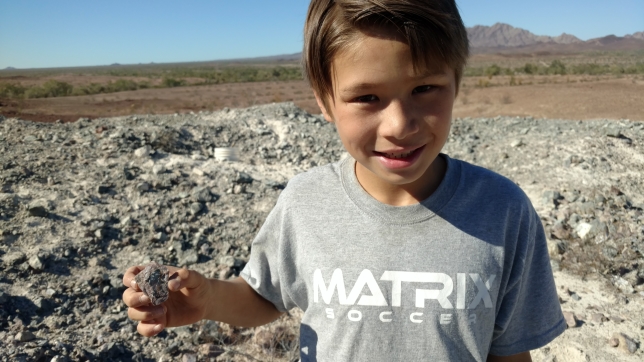 .  Richard digs a good one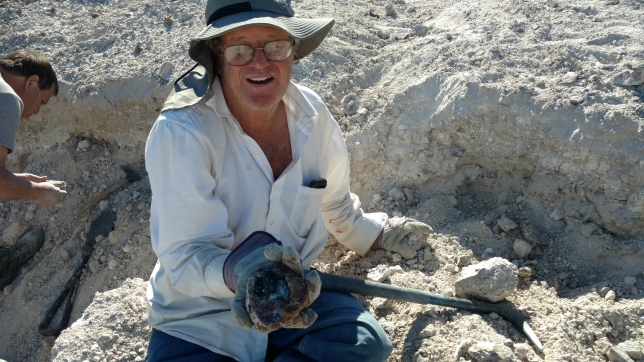 Evan’s looks like a stingray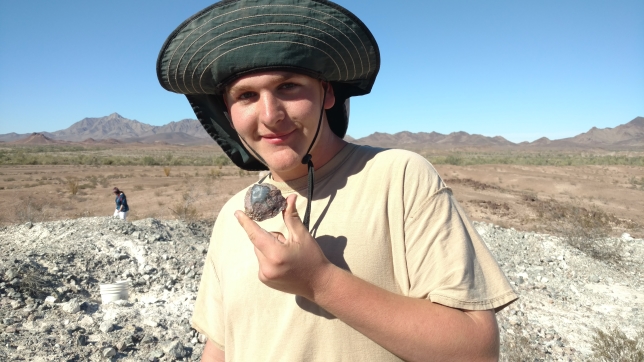 Black agate  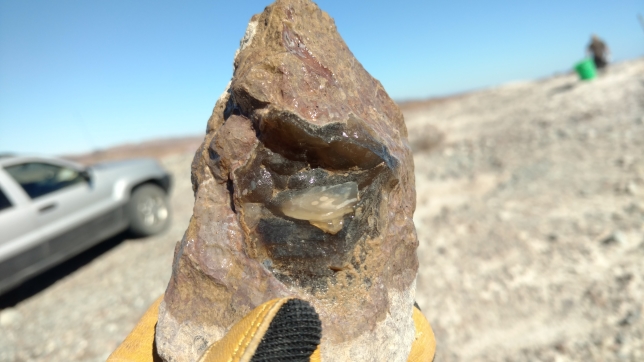 Nice fortification black agate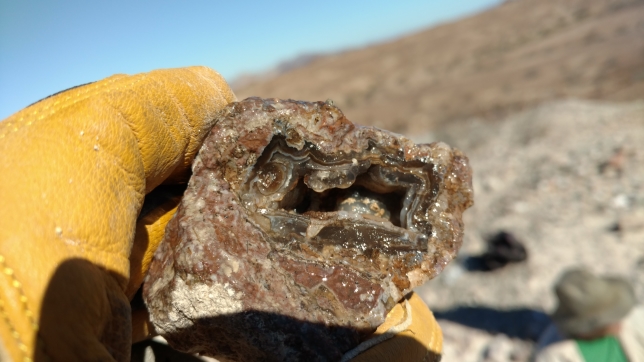 Our second site was a new location for geodes.  The Hineslys found a good hole that produced a number of good geodes.Geode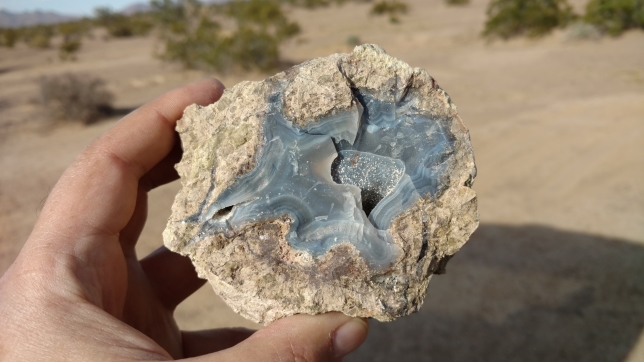 Digging geodes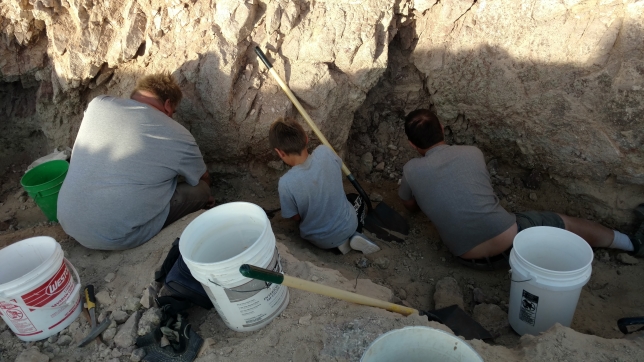 Same hold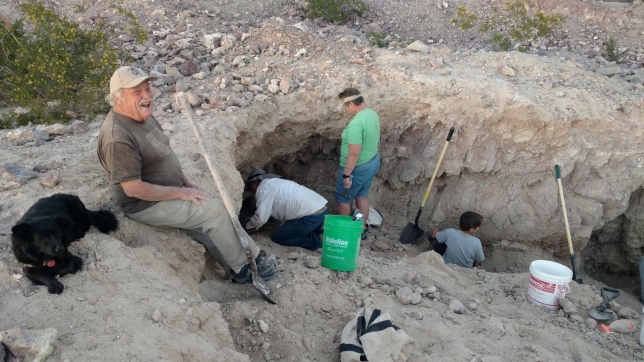 Let’s see what today’s finds do under ultraviolet light.Black agate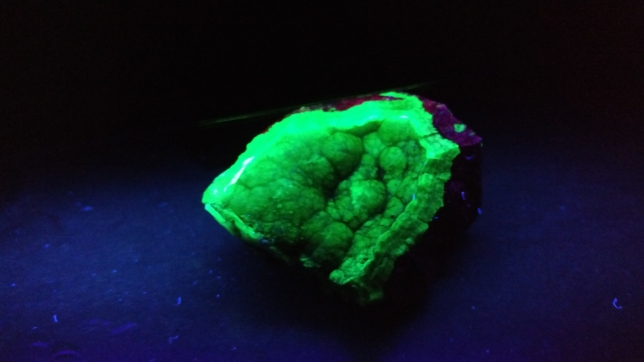 Black agate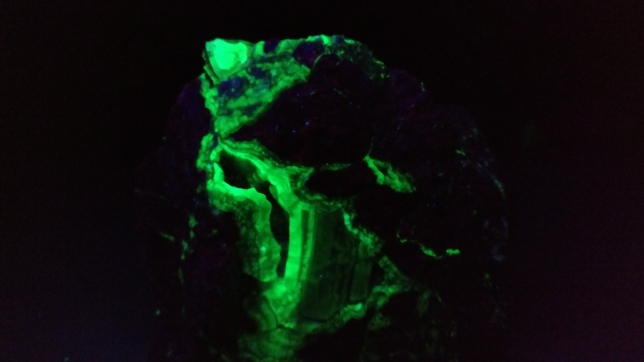 Black agate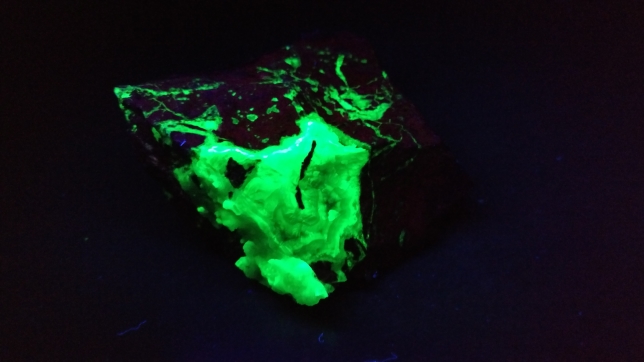 Calcite and black agate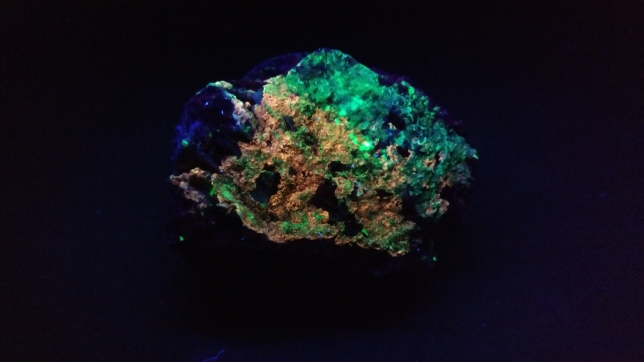 Calcite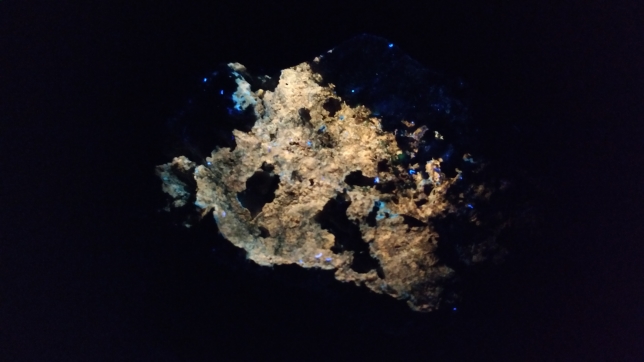 The next day we started at the Cinnamon Beds.  Even though this area has been heavily collected we still found good pieces.Richard and Bob discuss the lay of the land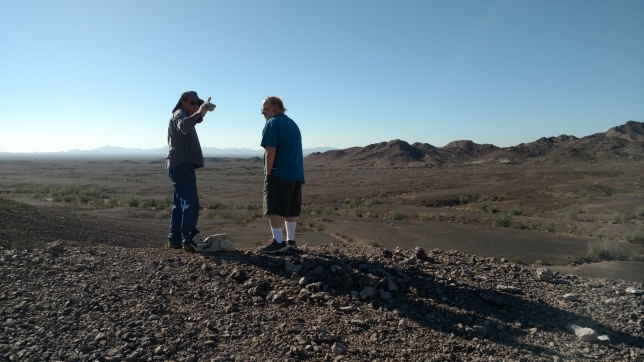 This is why they are called the Cinnamon Beds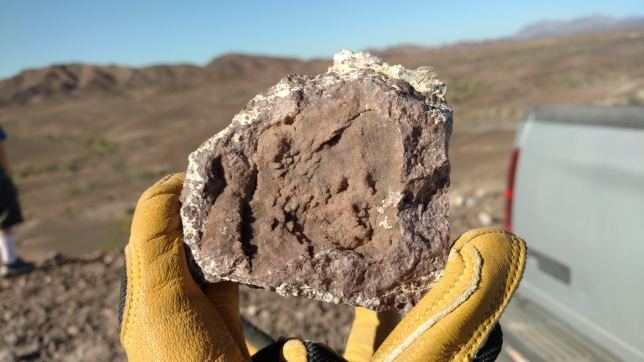 Botryoidal agate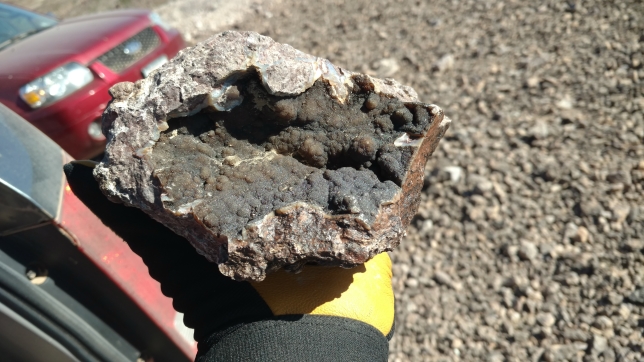 Darin digs up a big one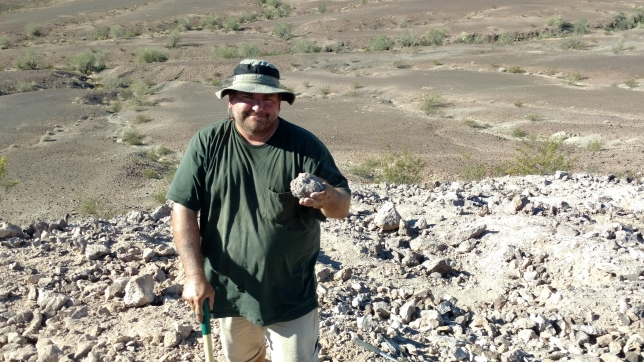 Next we went to another new area and found more good stuff and the most unusual finds of the trip.Next stop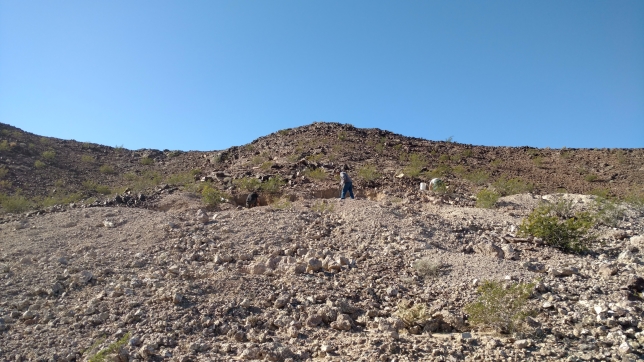 Richard’s winner of Most unusual find of the trip.  Does this rock have measles?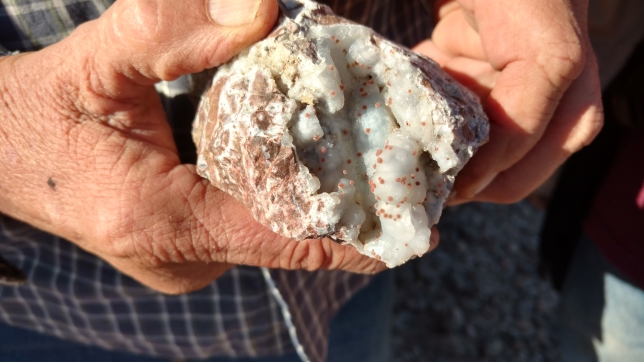 Donna wins Best Bling of the Trip (large druzy quartz)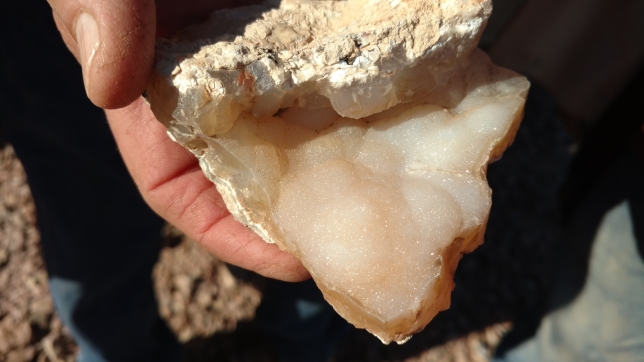 Jean finds an unusual crystal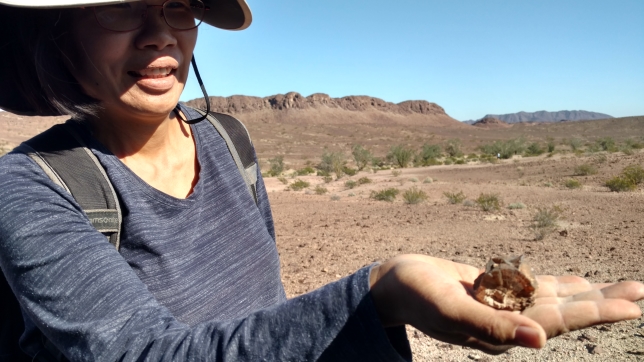 Flowers in the sand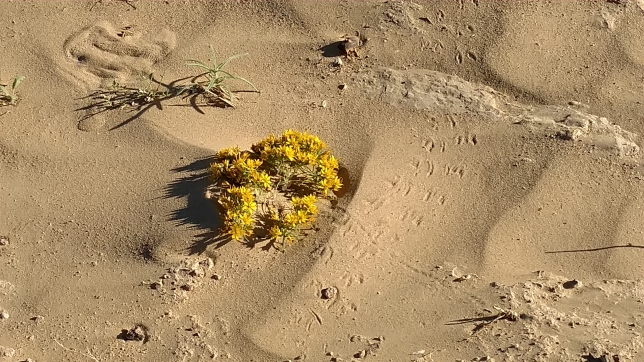 Pretty flower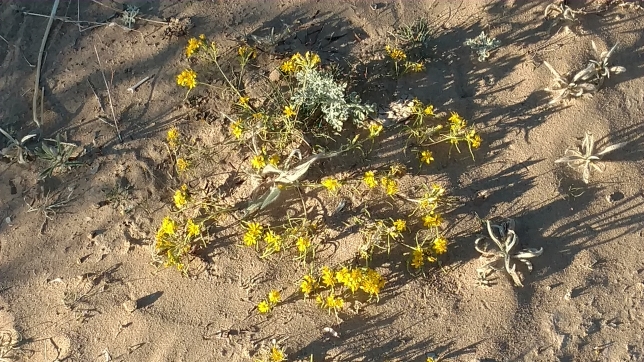 Cow tooth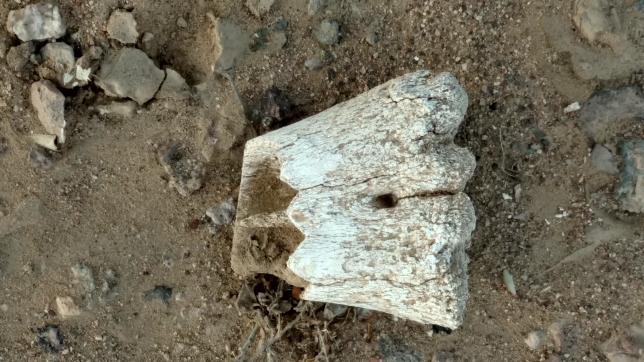 It’s not a real trip to the desert unless you find the bones of somethingAfter this site we went to “agate hill” but I did not take any pictures there.For out last day of adventure this trip Steve really wanted more black agate and Richard heard of another location to find it.  After digging around a bit we decided to head for home.Final location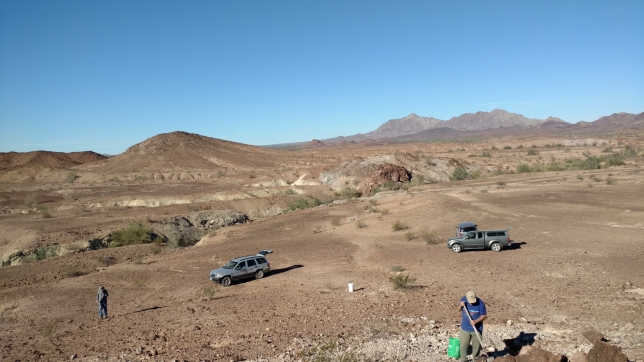 Jean’s haul of geodes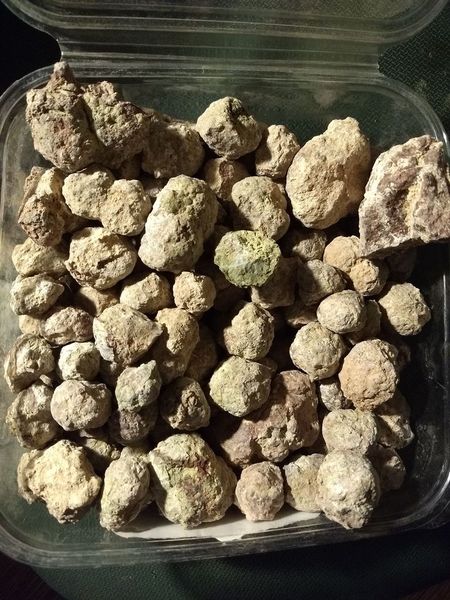 Here are a few more UV light photos of rocks from the trip, enjoy.Black agate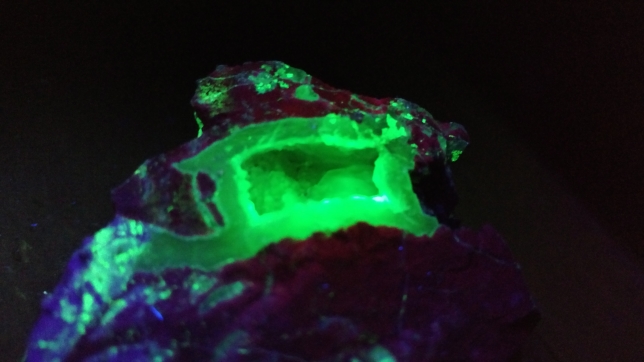 Agate and Calcite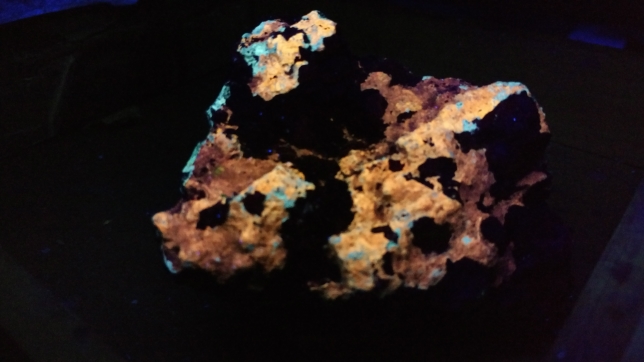 Agate and calcite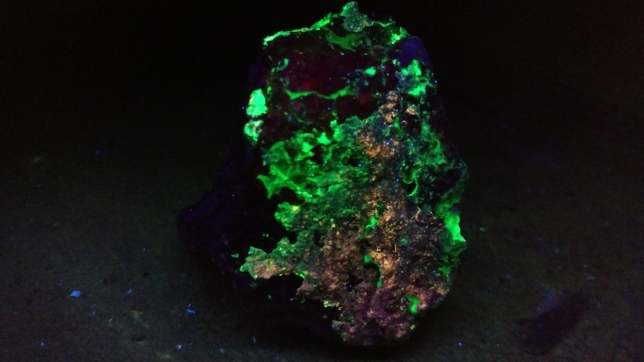 The End